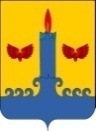 ДУМА СВЕЧИНСКОГО МУНИЦИПАЛЬНОГО ОКРУГА КИРОВСКОЙ ОБЛАСТИПЕРВОГО СОЗЫВАРЕШЕНИЕ11.03.2022											№ 25/242пгт СвечаО внесении изменений в Положение о муниципальном жилищном контроле на территории муниципального образования Свечинский муниципальный округ Кировской областиВ соответствии с Жилищным кодексом Российской Федерации, Федеральными законами от 06.10.2003 № 131-ФЗ «Об общих принципах организации местного самоуправления в Российской Федерации», от 31.07.2020 № 248-ФЗ «О государственном контроле (надзоре) и муниципальном контроле в Российской Федерации», Дума Свечинского муниципального округа  РЕШИЛА:Внести в Положение о муниципальном жилищном контроле на территории муниципального образования Свечинский муниципальный округ Кировской области (далее – Положение), утвержденное решением Думы Свечинского муниципального округа от 29.09.2021 № 18/189 следующие изменения:Дополнить Положение Приложением  3 «Перечень индикаторов риска нарушений обязательных требований по муниципальному жилищному контролю на территории муниципального образования Свечинский муниципальный округ Кировской области» согласно приложению к настоящему решению.2. Опубликовать решение в Информационном бюллетене органов местного самоуправления Свечинского муниципального округа Кировской области.3. Настоящее решение вступает в силу после его официального опубликования и распространяется на правоотношения, возникшие с 01.01.2022.Глава Свечинского муниципального округа	                          Г.С. ГоголеваПредседатель Думы Свечинскогомуниципального округа		                С.А. Шабанов                                                                                                   Приложение 3                                                                                  к Положению о муниципальном                                                                                  жилищном контроле на                                                                                    территории муниципального                                                                                  образования Свечинский                                                                                  муниципальный округ                                                                                  Кировской областиПеречень индикаторов риска нарушений обязательных требований по муниципальному жилищному контролю на территории муниципального образования Свечинский муниципальный округ Кировской областиНеоднократные (два и более) случаи аварий, произошедшие на одном и том же объекте муниципального жилищного контроля, в течение трех месяцев подряд.Трехкратный и более рост количества обращений за единицу времени (месяц, квартал) в сравнении с предшествующим аналогичным периодом и (или) с аналогичным периодом предшествующего календарного года, поступивших в адрес органа муниципального жилищного контроля от граждан (поступивших способом, позволяющим установить личность обратившегося гражданина) или организаций, являющихся собственниками помещений в многоквартирном доме, граждан, являющихся пользователями помещений в многоквартирном доме, информации от органов государственной власти, органов местного самоуправления, из средств массовой информации, информационно-телекоммуникационной сети "Интернет", государственных информационных систем о фактах нарушений контролируемыми лицами обязательных требований, установленных частью 1 статьи 20 Жилищного кодекса Российской Федерации.Отсутствие в течение трех и более месяцев актуализации информации, подлежащей размещению в государственной информационной системе жилищно-коммунального хозяйства в соответствии с порядком, формами, сроками и периодичностью размещения, установленными в соответствии с частью 5 статьи 165 Жилищного кодекса Российской Федерации.________________